ДНЕВНИК ПРАКТИКИординатораФ.И.О.	Специальность	Начало обучения в ординатуре: «___»	20	г.Окончание обучения в ординатуре: «	»	20	г.Наименование практики (в соответствии с учебным планом)_________________________Трудоемкость практики (в соответствии с учебным планом) ______ ЗЕТ, _________ часовБаза практики: _______________________________________________________________ ____________________________________________________________________________ ____________________________________________________________________________Сроки прохождения практики на данной базе: с ________________ по _______________.Куратор ординатора:		 /	/		подпись			Ф.И.О.Дежурства по неотложной помощиПриложениеКуратор ординатора:	/	/подпись	Ф.И.О.В приложении указываются интересные клинические случаи (редкие заболевания, сложная сочетанная патология, дифференциальная диагностика в сложных клинических ситуациях и проч.); посещенные конференции, семинары и проч.; дополнительное описание самостоятельной работы ординатора, включая санитарно-просветительскую работу и прочееТЮМЕНСКИЙ КАРДИОЛОГИЧЕСКИЙ НАУЧНЫЙ ЦЕНТР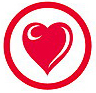  - филиал Федерального государственного бюджетного научного учреждения «Томский национальный исследовательский медицинский центр Российской академии наук» (Тюменский кардиологический научный центр)ДатаВиды профессиональной деятельности ординатораВыполненные манипуляции и их количество№п/пДатаКоличество принятых больныхВыполненные манипуляции и исследования (с указанием наименований и количества)